กิจกรรม เสริมสร้างวิถีพอเพียง ปลูกข้าว เกี่ยวข้าววิถีชุมชน โรงเรียนคุณธรรม โรงเรียนท่ามะกาปุญสิริวิทยา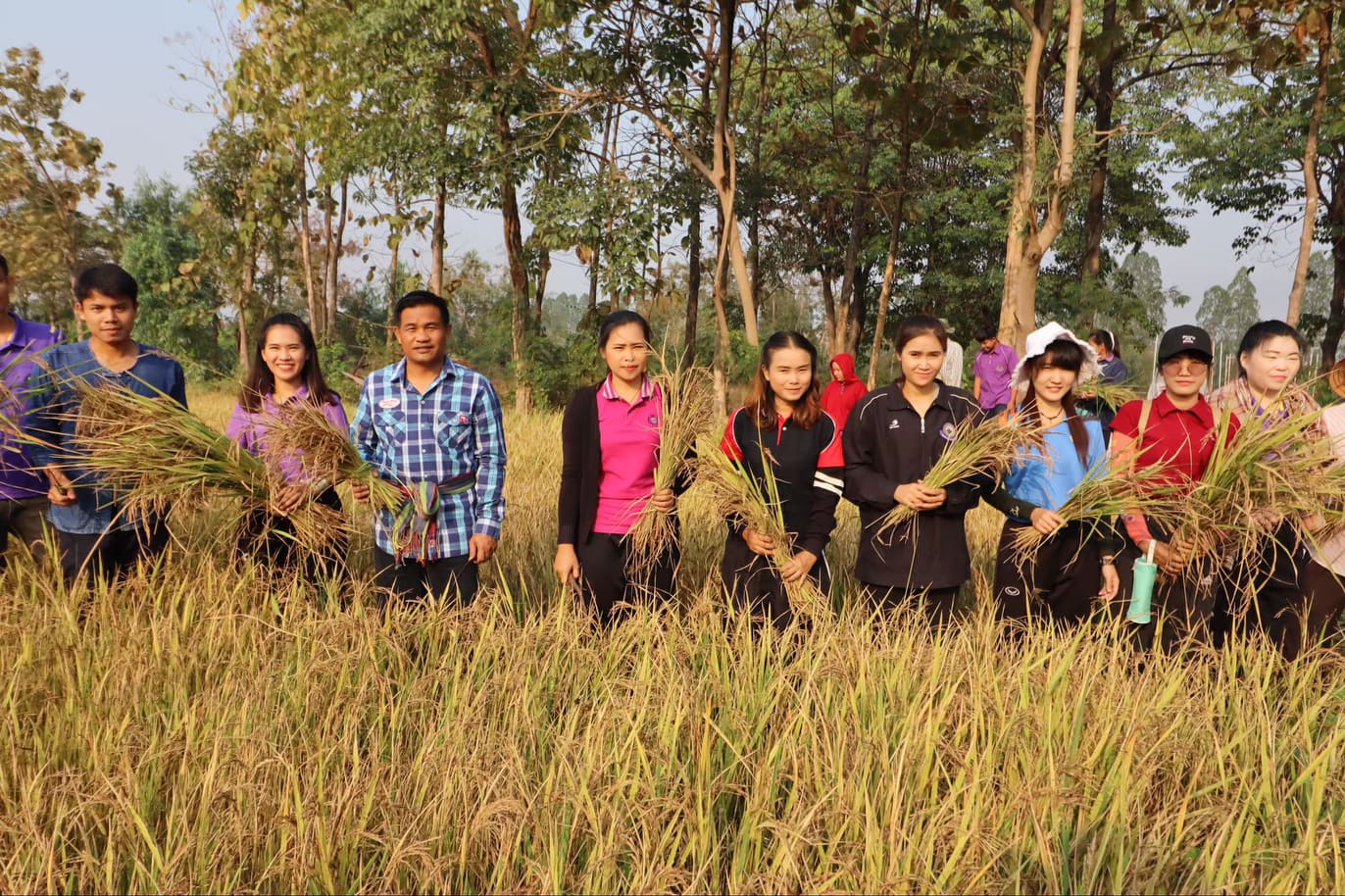 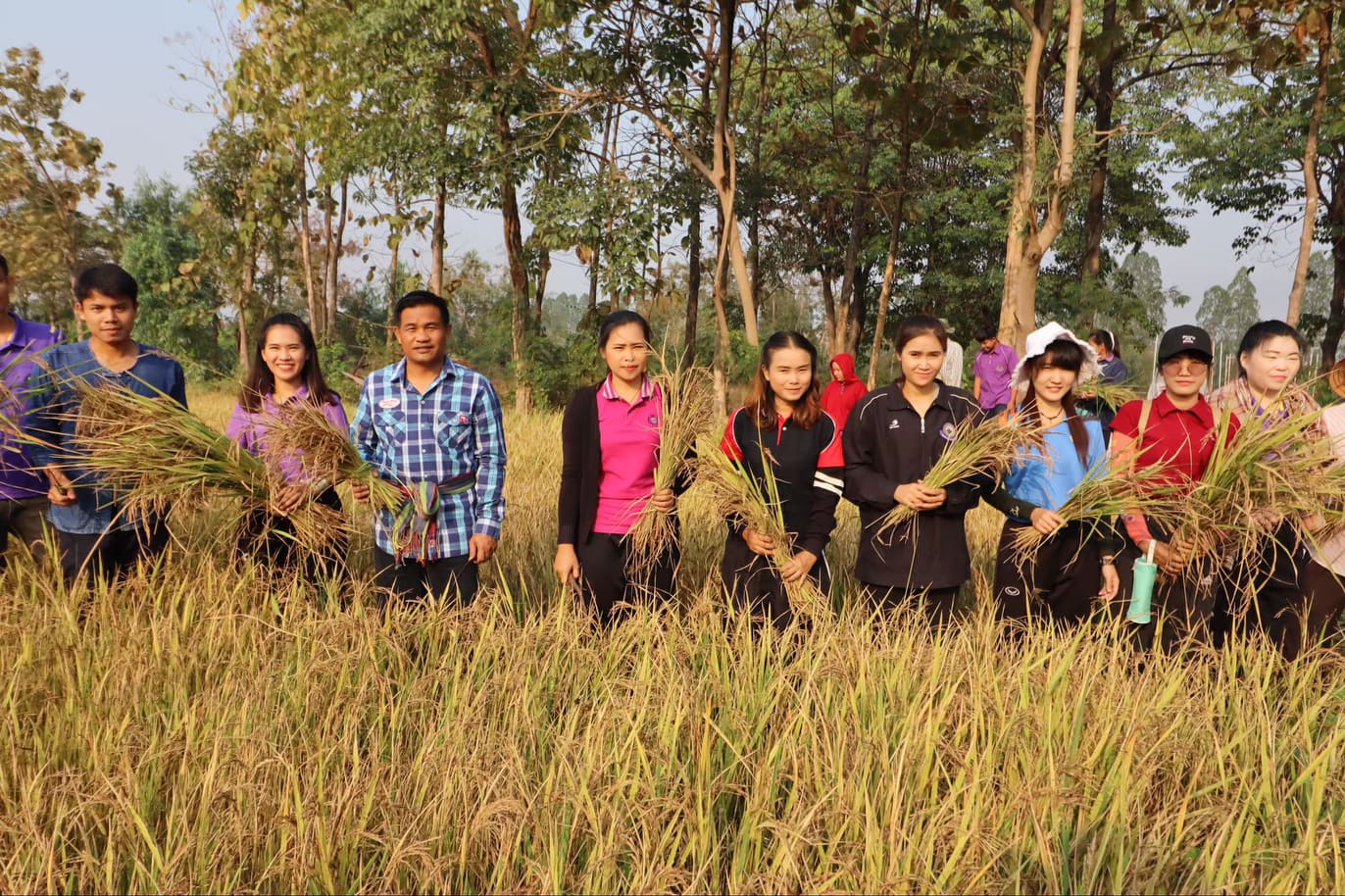 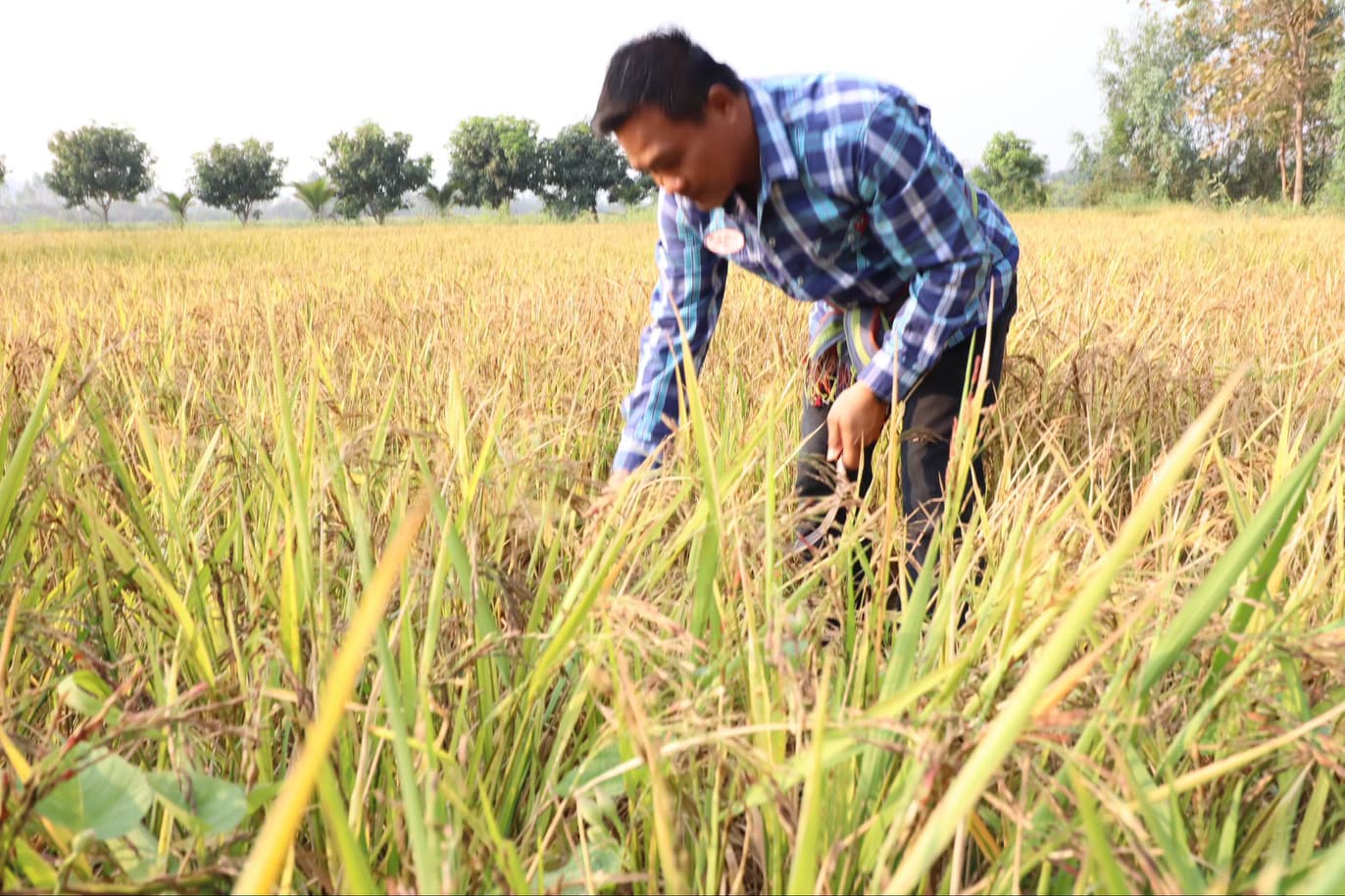 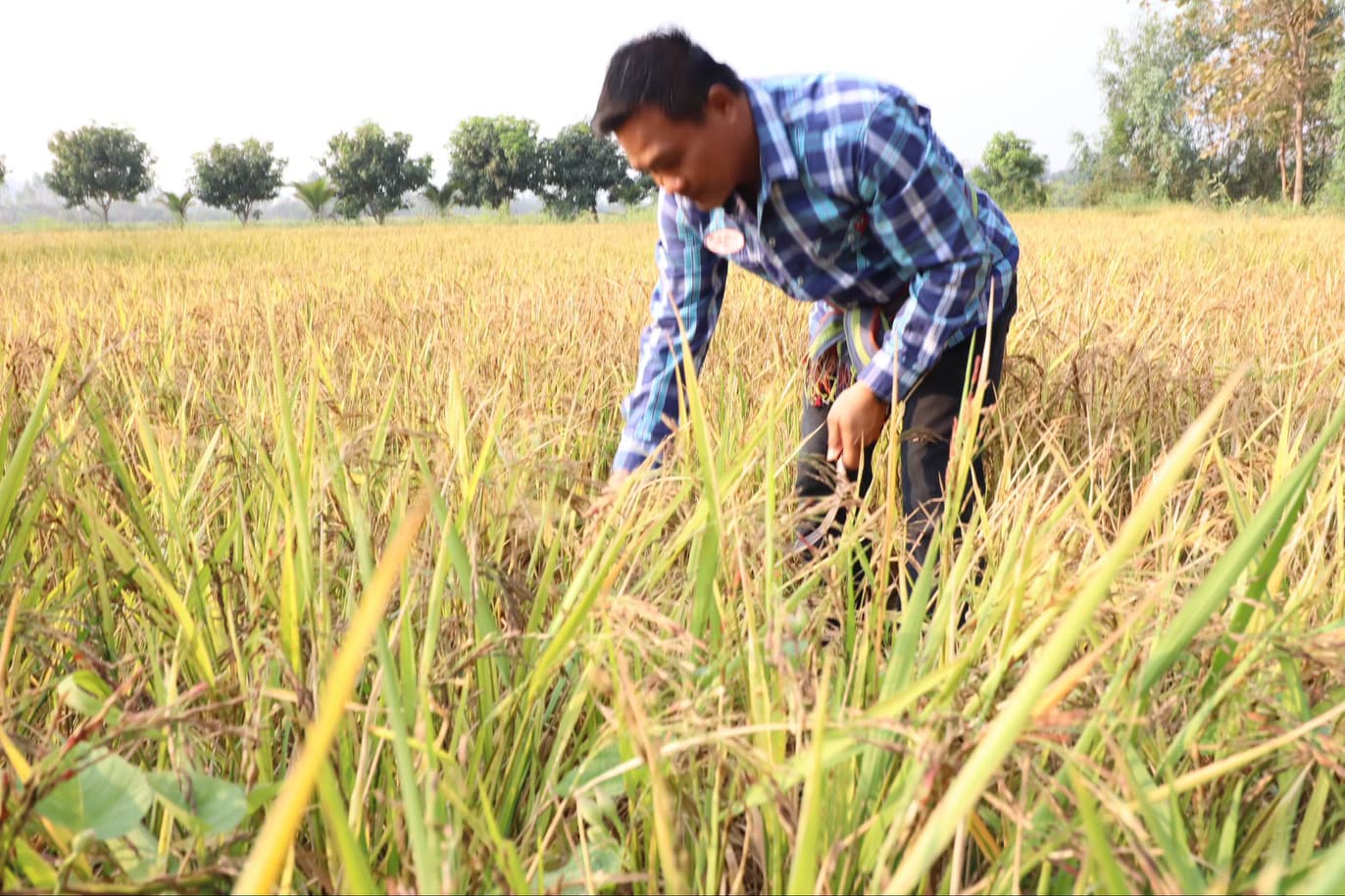 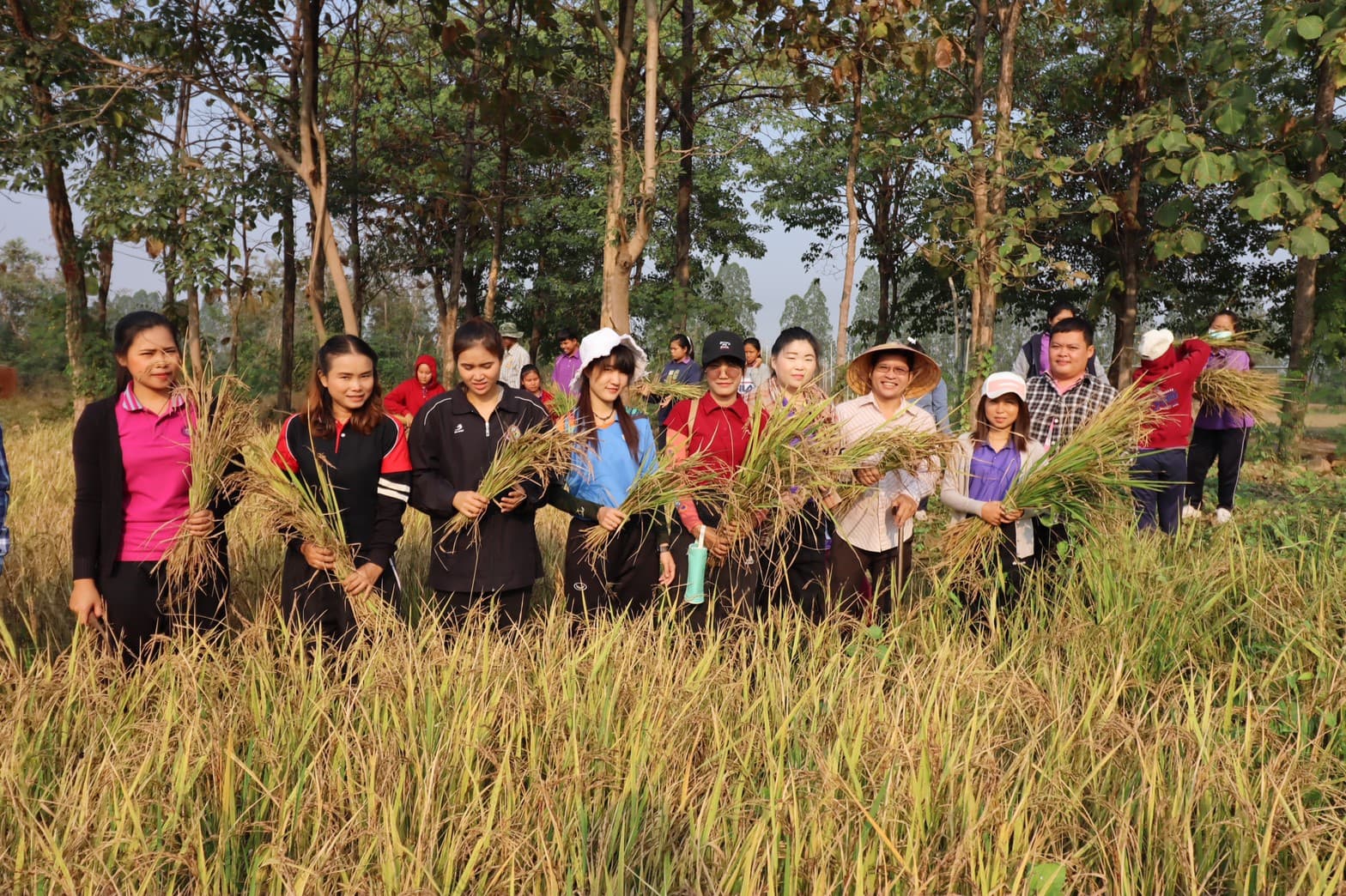 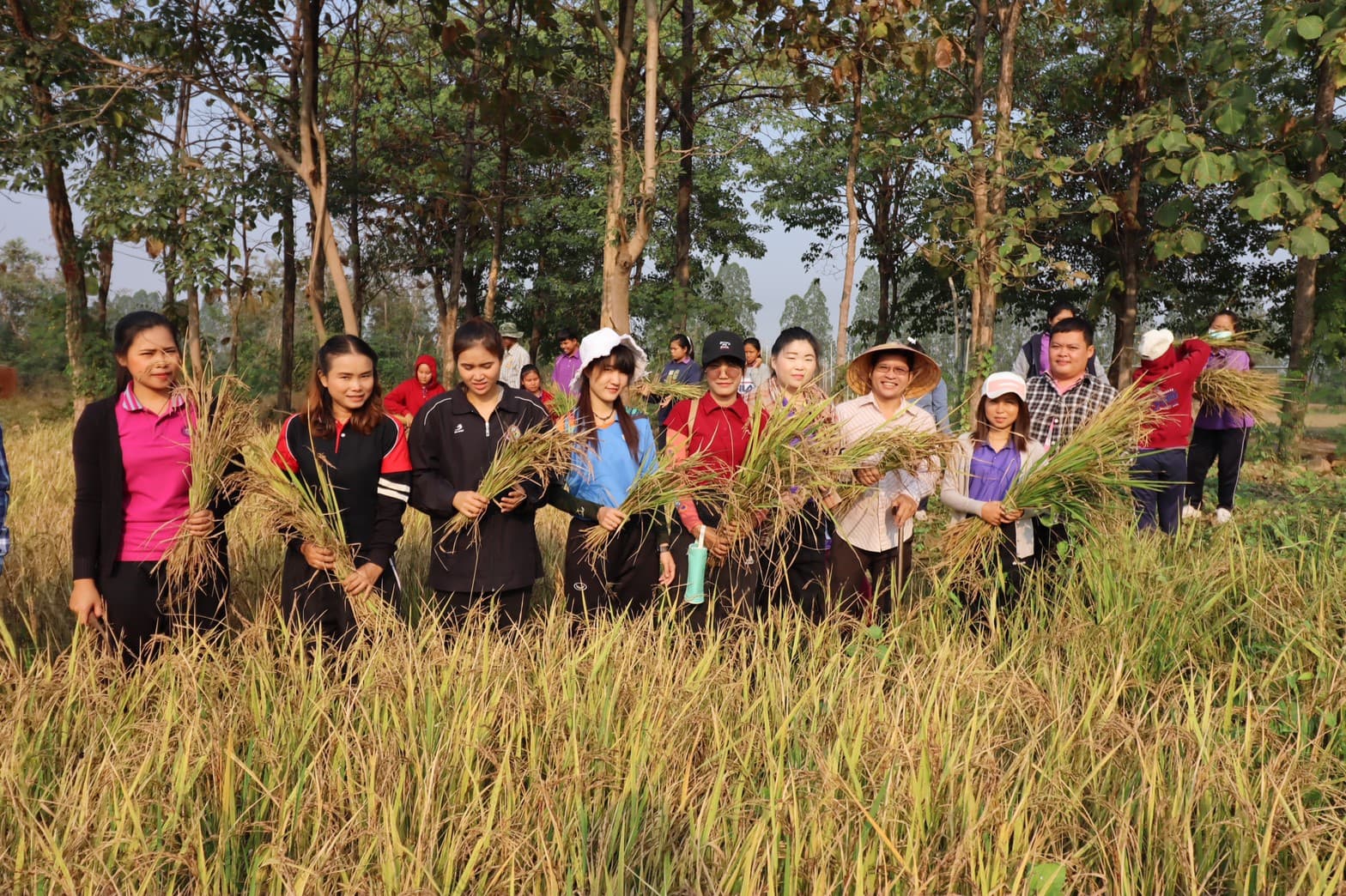 กิจกรรม กิจกรรม วิถีพอเพียง เกี่ยวข้าว ทมป. โรงเรียนคุณธรรม โรงเรียนท่ามะกาปุญสิริวิทยา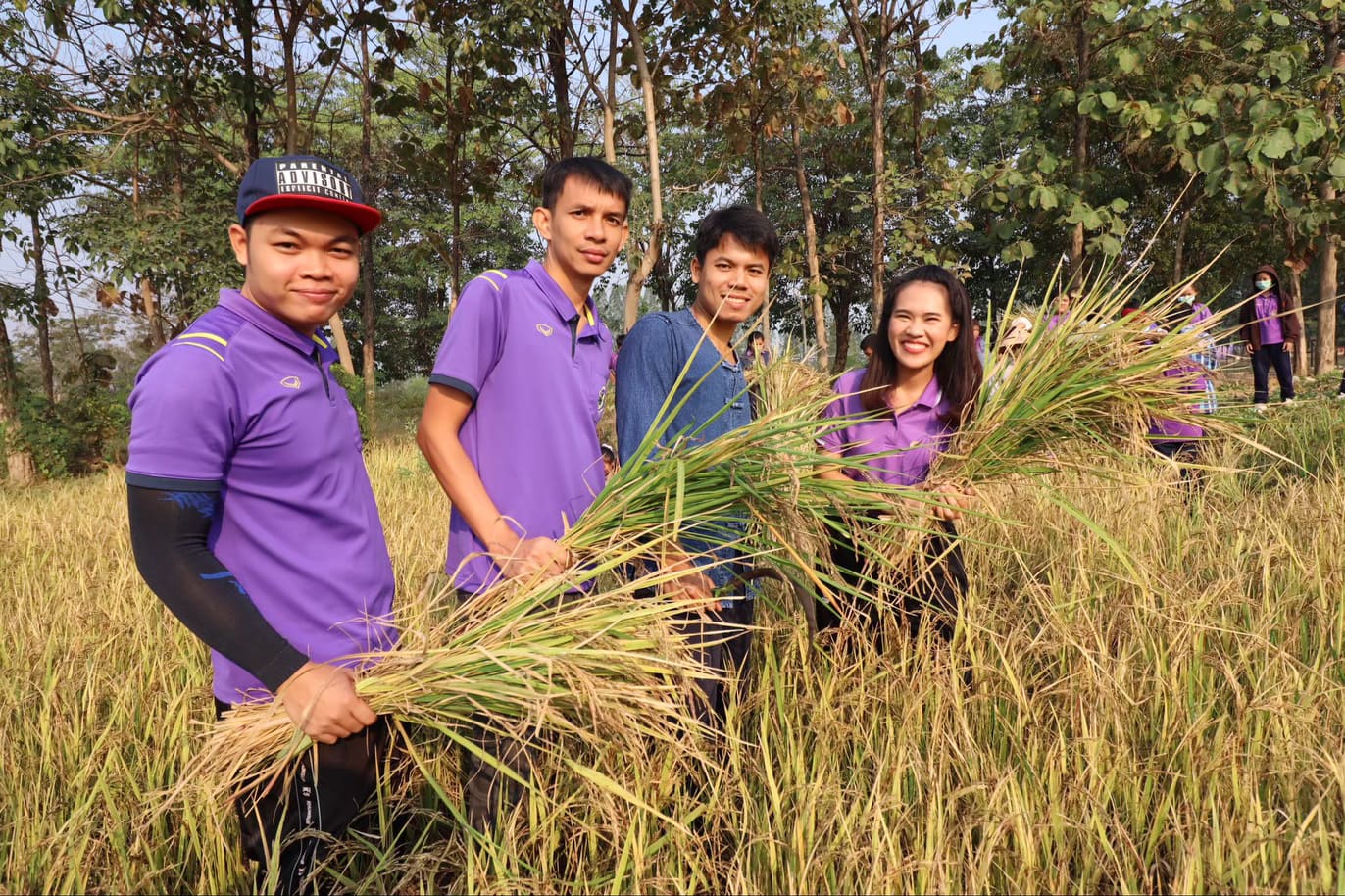 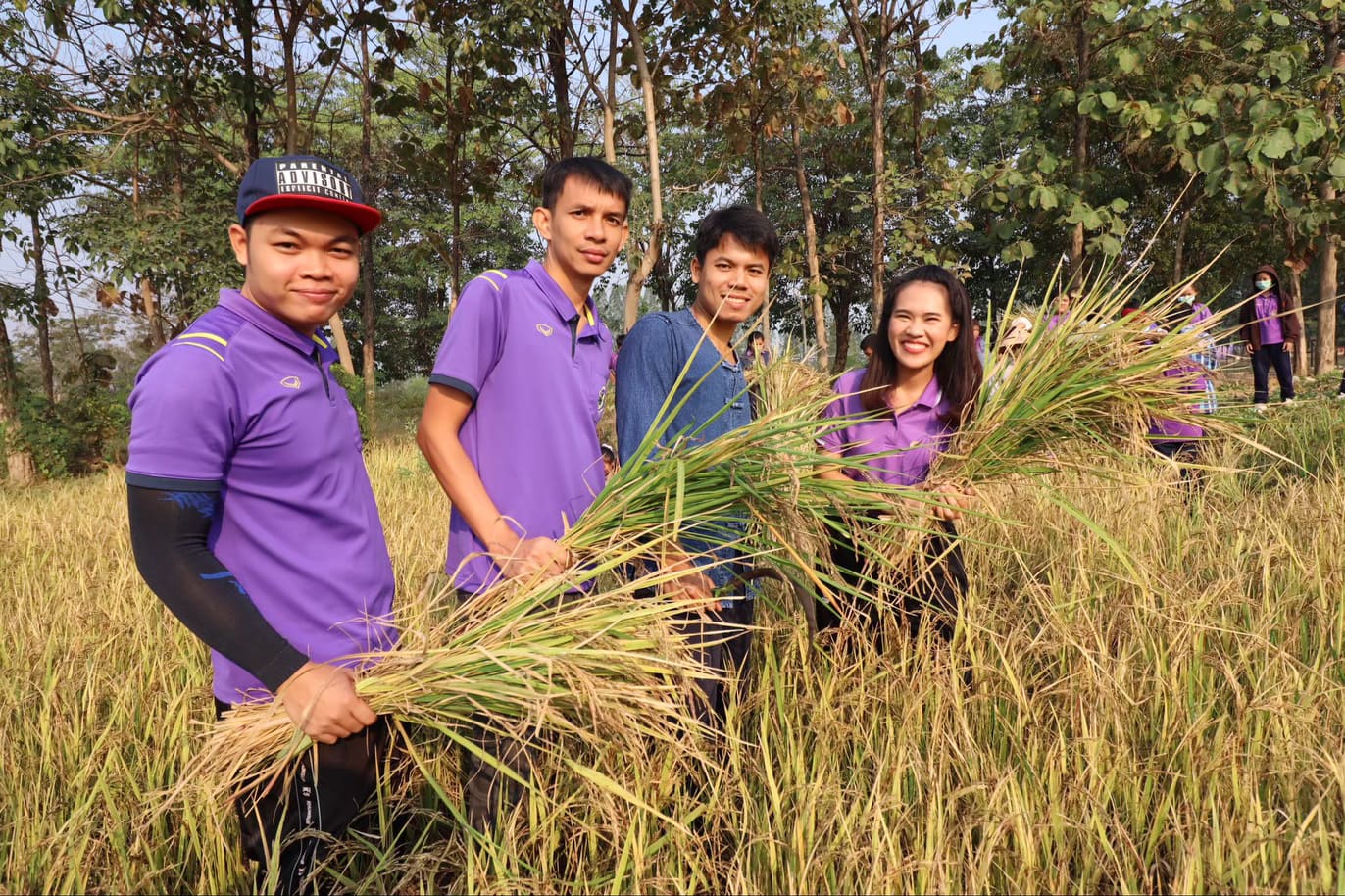 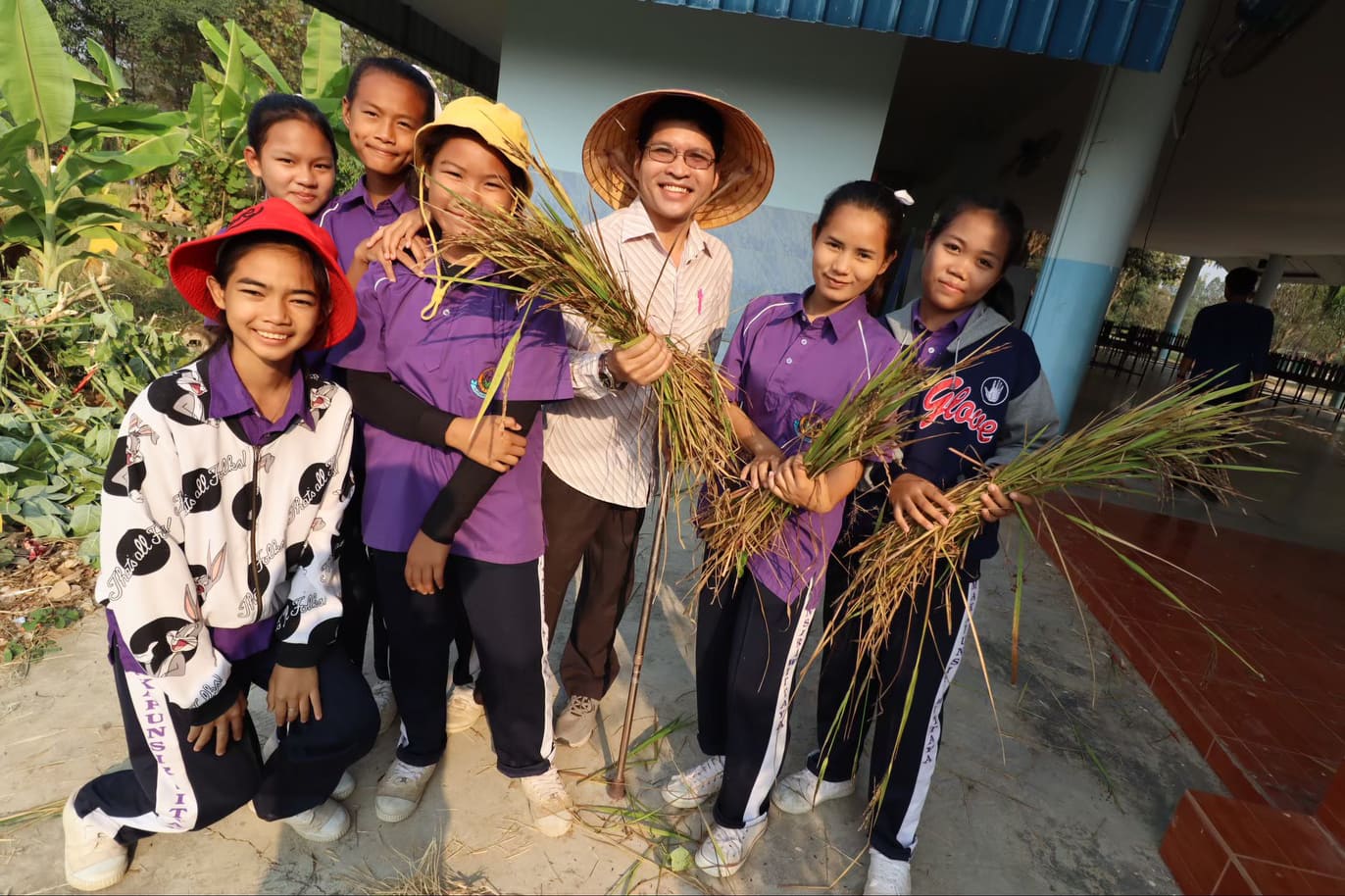 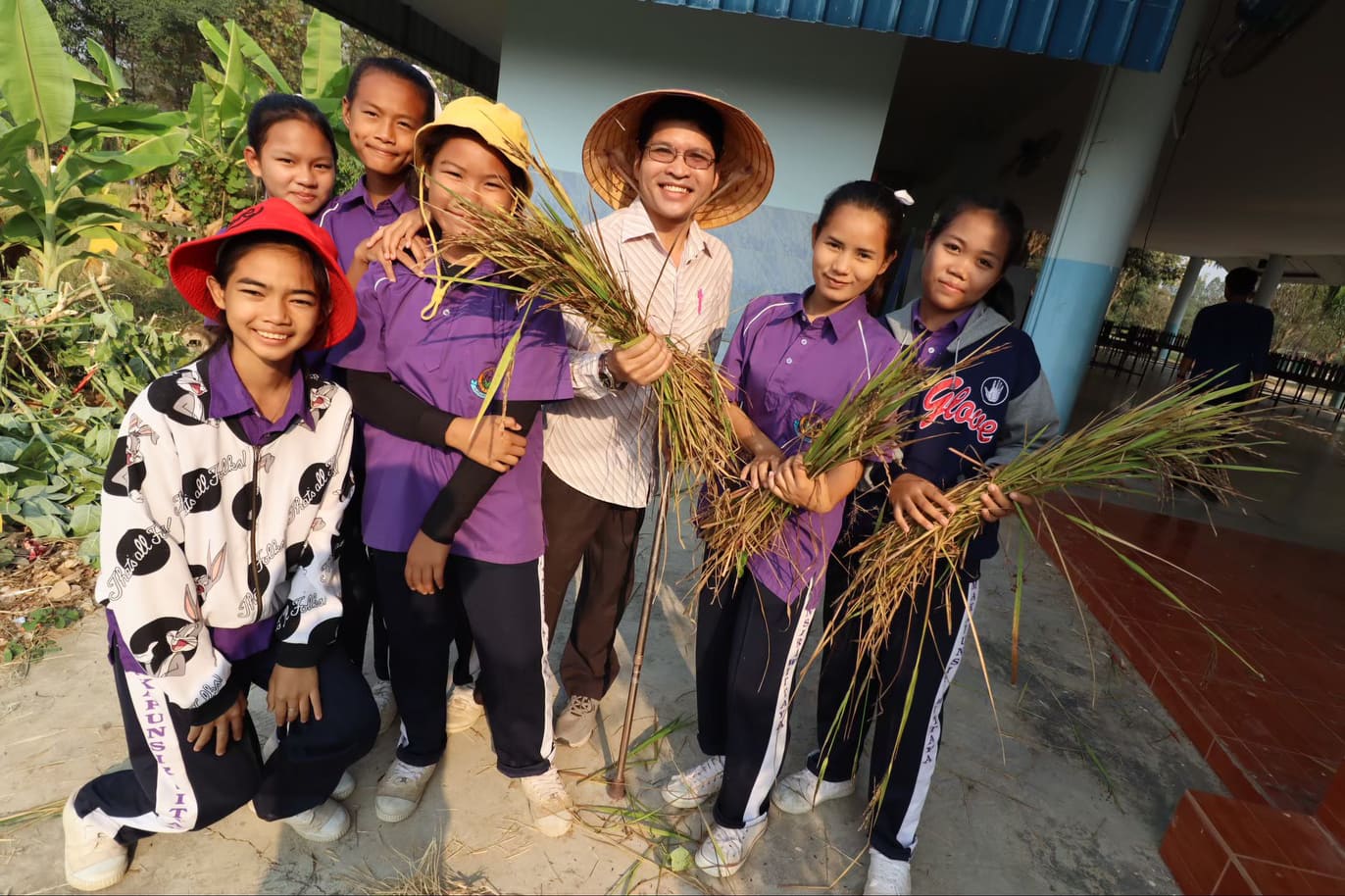 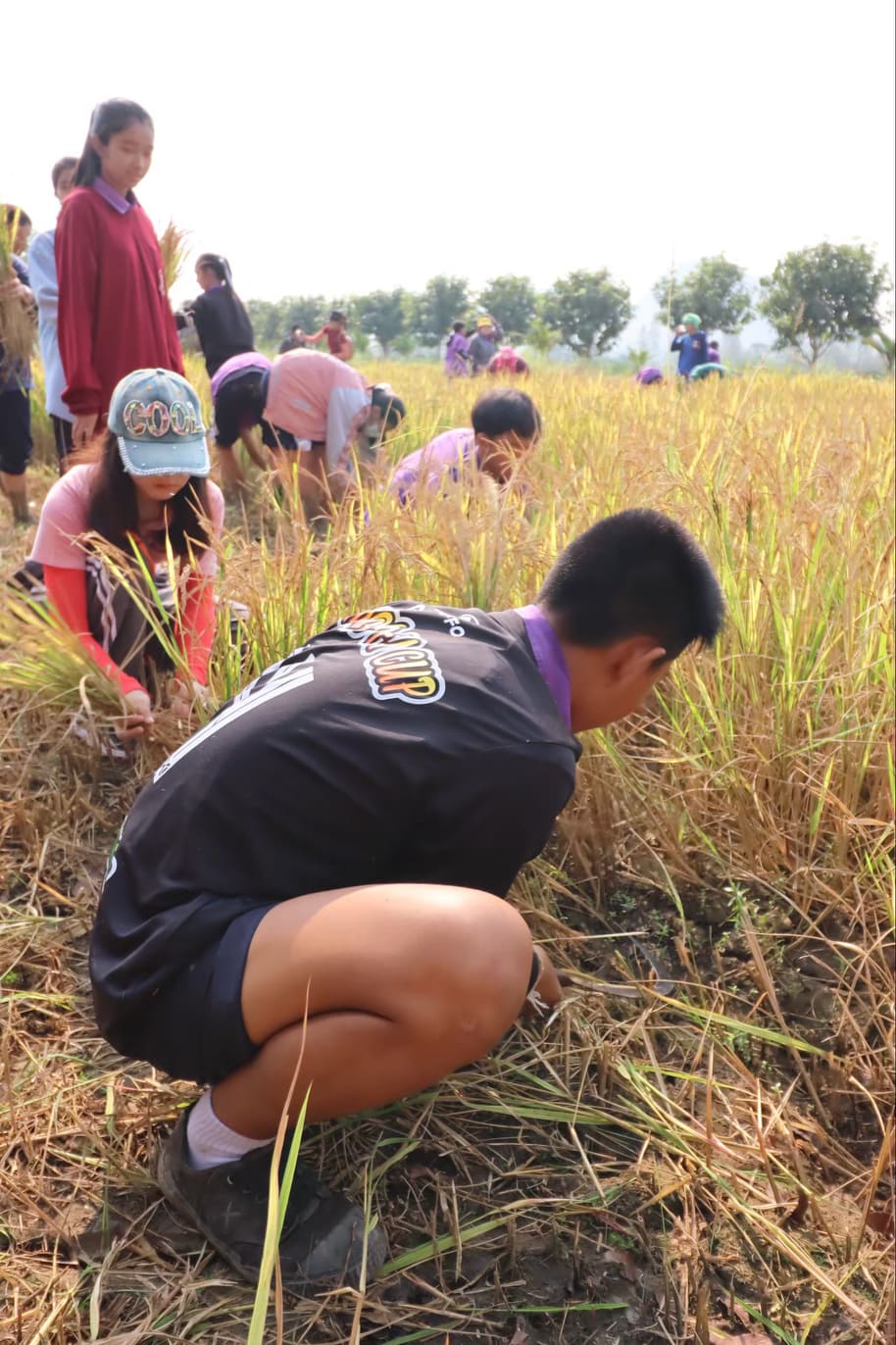 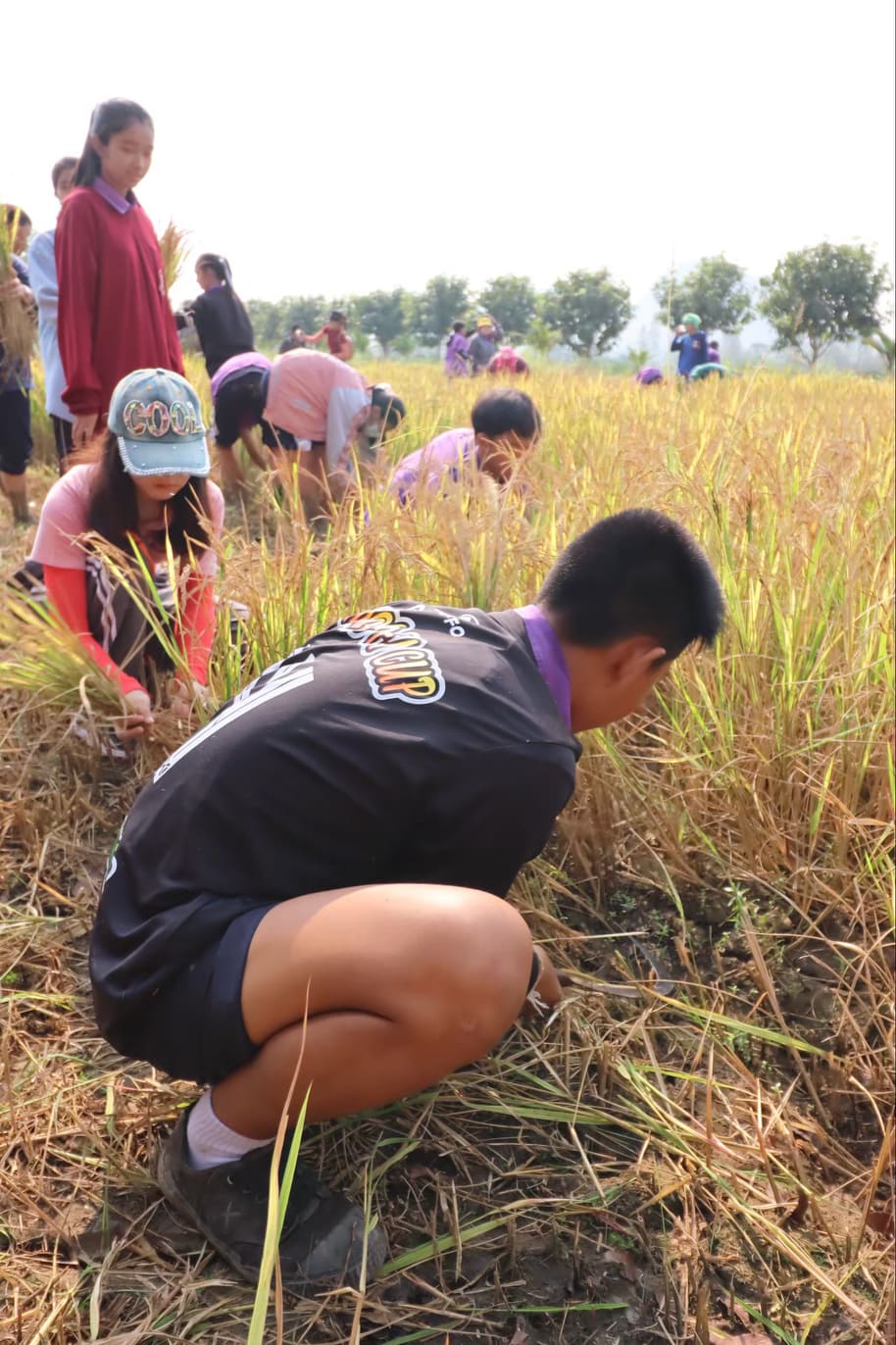 